г. Петропавловск-Камчатский				«     »________ 2019 годаВ целях уточнения отдельных положений приложения к приказу Министерства социального развития и труда Камчатского края от  26.05.2017 № 542-п «Об утверждении Перечня должностей работников краевых государственных организаций социального обслуживания, осуществляющих оказание социальных услуг, предусмотренных перечнем социальных услуг, предоставляемых поставщиками социальных услуг в Камчатском крае, утвержденных Законом Камчатского края от 01.07.2014 № 469 «Об отдельных вопросах социального обслуживания граждан в Камчатском крае»ПРИКАЗЫВАЮ:1. Внести в приложение к приказу Министерства социального развития и труда Камчатского края от 26.05.2017 № 542-п «Об утверждении Перечня должностей работников краевых государственных организаций социального обслуживания, осуществляющих оказание социальных услуг, предусмотренных перечнем социальных услуг, предоставляемых поставщиками социальных услуг в Камчатском крае, утвержденных Законом Камчатского края от 01.07.2014 № 469 «Об отдельных вопросах социального обслуживания граждан в Камчатском крае» следующие изменения:1) в разделе I:а) пункт 27 слова «Швея (для организаций социального обслуживания, предоставляющих социальные услуги в стационарной форме).» заменить словами «Швея (для организаций социального обслуживания, предоставляющих социальные услуги в стационарной форме);»;б) дополнить пунктом 28 следующего содержания: «28) Дневная палатная няня.».2. Настоящий приказ вступает в силу через 10 дней после дня его официального опубликования и распространяется на правоотношения, возникшие с 01 января 2019 года.Министр                                                                                                  И.Э. Койрович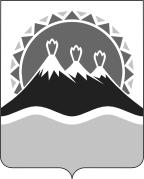 МИНИСТЕРСТВО СОЦИАЛЬНОГО РАЗВИТИЯ И ТРУДАКАМЧАТСКОГО КРАЯПРИКАЗ №О внесении изменений в приложение к приказу Министерства социального развития и труда Камчатского края от 26.05.2017 № 542-п «Об утверждении Перечня должностей работников краевых государственных организаций социального обслуживания, осуществляющих оказание социальных услуг, предусмотренных перечнем социальных услуг, предоставляемых поставщиками социальных услуг в Камчатском крае, утвержденных Законом Камчатского края от 01.07.2014 № 469 «Об отдельных вопросах социального обслуживания граждан в Камчатском крае»